12/04/2022Пресс-релизВ Алтайском крае дату выхода на пенсию автоматически рассчитывают с помощью специальных программ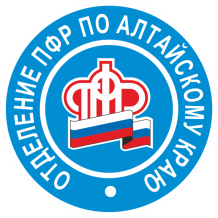 Программные комплексы, внедренные в работу краевым пенсионным ведомством, позволяют быстрее и эффективнее анализировать сведения о пенсионных правах граждан.На сегодня в Отделении Пенсионного фонда России по Алтайскому краю имеется информация о 864 тыс. застрахованных лиц, обладающих пенсионными правами, проживающих на территории региона. Программные комплексы ПФР в автоматическом режиме рассчитывают для этой обширной базы данных предполагаемую дату выхода на пенсию, в том числе досрочного. Сведения о застрахованных лицах обновляются ежедневно.Внедрение автоматизированного анализа данных позволило в два раза сократить  срок обработки информации  о периодах службы по призыву, загрузить  сведения о 300 тыс. детей в карточки мам, а также дополнительно получить  информацию о почти 24 тыс. многодетных мам, проживающих в крае. Кроме того, для проведения заблаговременной работы выявлены более 5 тыс. человек предпенсионного возраста, имеющих стаж на соответствующих видах работ, и 2,7 тыс. предпенсионеров, претендующих на установление страховой пенсии по длительному стажу.- С внедрением автоматизированной обработки сведений процент назначения страховых пенсий по данным персонифицированного учета при условии заблаговременной работы возрос до 93% от общего числа установлений, - отмечает заместитель начальника управления установления пенсий ОПФР по Алтайскому краю Юлия  Барсукова. - Специалисты в режиме реального времени наблюдают за состоянием индивидуальных лицевых счетов (ИЛС) граждан, оперативно анализируют все изменившиеся сведения, влияющие на право, при установлении пенсии. Это позволяет своевременно выявлять «неполные» ИЛС для проведения заблаговременной работы.